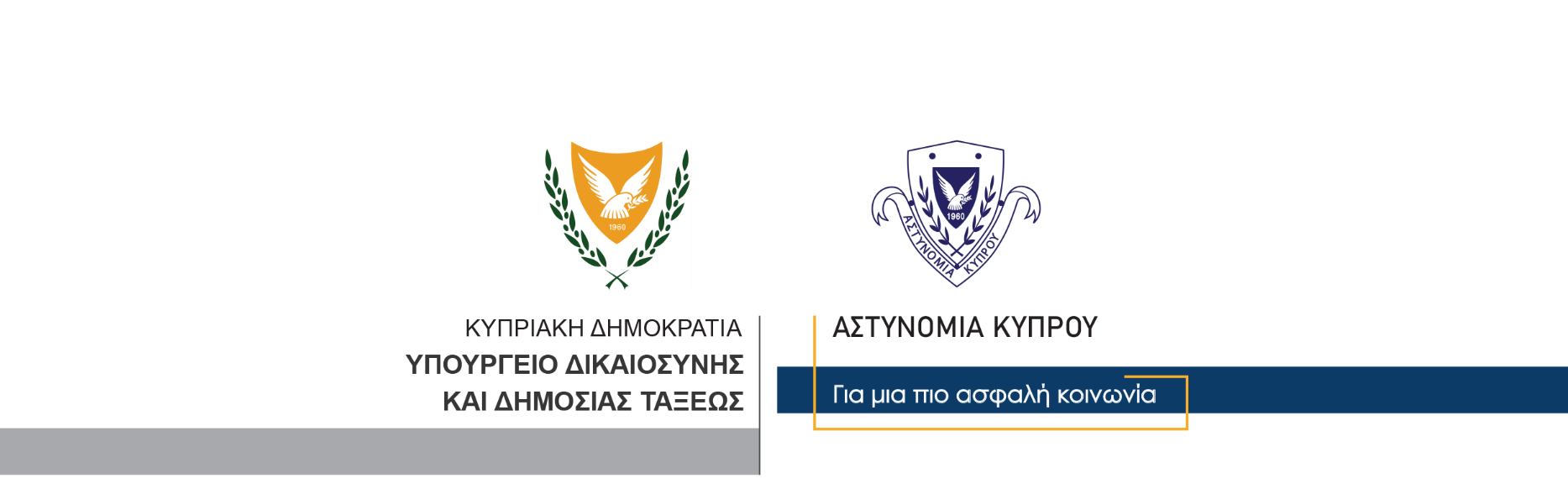 10 Αυγούστου, 2023  Δελτίο Τύπου 1Οδική σύγκρουση με τετράτροχη μοτοσικλέταΤραυματίστηκαν έξι πρόσωπαΓύρω στις 3.30 χθες το απόγευμα, ενώ γυναίκα ηλικίας 42 ετών οδηγούσε τετράτροχη μοτοσικλέτα σε χωράφι σε παραλιακή περιοχή της Πάφου, έχοντας ως συνεπιβάτη ανήλικο αγόρι ηλικίας 7 ετών, κάτω από συνθήκες που διερευνώνται, έχασε τον έλεγχο της μοτοσικλέτας και παρέσυρε τέσσερα πρόσωπα ηλικίας 47, 40, 11 και 6 ετών, τα οποία βρίσκονταν στην άκρη του χωραφιού. Αμέσως μετά το ατύχημα, όλα τα πιο πάνω πρόσωπα καθώς και η τετράτροχη μοτοσικλέτα έπεσαν στη θάλασσα από ύψος 5 περίπου μέτρων. Στο σημείο κλήθηκε ασθενοφόρο το οποίο μετέφερε τα πιο πάνω πρόσωπα στο Γενικό Νοσοκομείο Πάφου όπου, η οδηγός της τετράτροχης κρατήθηκε για νοσηλεία αφού διαπιστώθηκε ότι υπέστη κάταγμα σπονδύλου. Για νοσηλεία κρατήθηκαν επίσης τα δύο παιδιά ηλικίας 11 και 6 ετών, ενώ τα υπόλοιπα πρόσωπα πήραν εξιτήριο. Η κατάσταση της υγείας των τραυματιών θεωρείται εκτός κινδύνου. Ο Αστυνομικός Σταθμός Πέγειας σε συνεργασία με την Τροχαία Πάφου συνεχίζουν τις εξετάσεις. 		    Κλάδος ΕπικοινωνίαςΥποδιεύθυνση Επικοινωνίας Δημοσίων Σχέσεων & Κοινωνικής Ευθύνης